Supplementary Table 1. Details of drugs among the medication groupsSSZ, sulfasalazine; BUC, bucillamin; IGUR, iguratimod; MTX, methotrexate; TNFi, tumor necrosis factor inhibitor; IL6i, interleukin-6 inhibitor; ABT, abatacept; JAKi, Janus kinase inhibitor; CNI, calcineurin inhibitor; MMF, mycophenolate mofetil; MZR, mizoribine; RTX, rituximab; CPA, cyclophosphamideSupplementary Table 2. Demographic characteristics of medication groupsDiagnoses were strongly associated with the treatment group, as can be easily seen by the rate of diagnosis of rheumatoid arthritis and systemic lupus erythematosus.Supplementary Table 3. Summary of the Bonferroni-Dunn test comparing antibody titers by medication group The numbers in the table are Bonferroni-adjusted p values. NS: not significanceSupplementary Figure 1. The QQ plot of residuals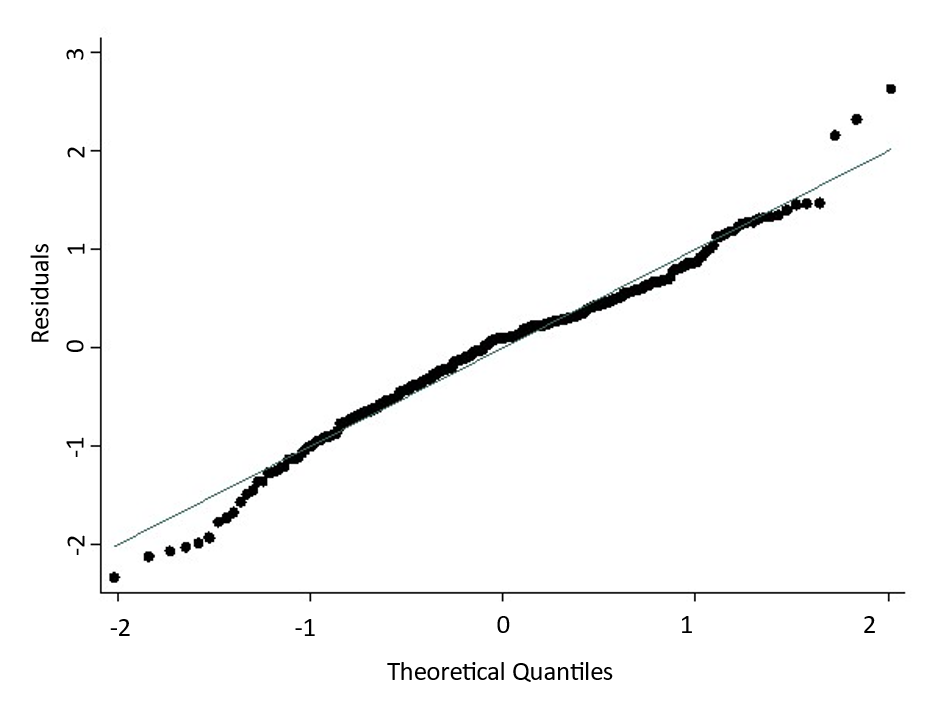 The QQ plot of residuals is almost linear.Medication groupDetailsSSZ and/or BUC (n=20)SSZ (n=16), BUC (n=2), and SSZ with BUC (n=2)MTX (n=42)-IGUR (n=11)-TNFi with MTX (n=42)Infliximab (n=11), adalimumab (n=11), golimumab (n=6), certolizumab-pegol (n=6), etanercept (n=5), and other (n=3)TNFi without MTX (n=24)Infliximab (n=5), adalimumab (n=5), golimumab (n=6), certolizumab-pegol (n=4), and etanercept (n=4)IL6i without MTX (n=43)Tocilizumab (n=39) and sarilumab (n=4)ABT without MTX (n=21)-JAKi without MTX (n=14)Tofacitinib (n=2), baricitinib (n=7), and upadacitinib (n=5)CNI (n=38)Tacrolimus (n=33) and cyclosporine (n=5)MMF (n=14)-MMF or MZR with CNI (n=19)MMF with CNI (n=15) and MZR with CNI (n=4)RTX or CPA (n=9)RTX (n=5) and CPA (n=4)SSZ and/or BUCn=20MTXn=40IGURn=11TNFi with MTXn=42TNFi without MTXn=24IL6i without MTXn=43ABT without MTXn=21JAKi without MTXn=14CNIn=38MMFn=14MMF or MZR with CNI n=19RTX or CPAn=9Gender: male, n (%)5 (25.0)12 (30.0)5 (45.5)12 (28.6)7 (29.2)13 (30.2)5 (23.8)2 (14.3)7 (18.2)4 (28.6)4 (21.1)2 (22.2)Age, n (%)Age, n (%)Age, n (%)Age, n (%)Age, n (%)Age, n (%)Age, n (%)Age, n (%)Age, n (%)Age, n (%)Age, n (%)Age, n (%)Age, n (%)  20-390 (0)2 (5.0)1 (9.1)5 (11.9)7 (29.2)5 (11.6)0 (0)0 (0)11 (29.0)1 (7.1)3 (15.8)1 (11.1)  40-6414 (70.0)23 (57.5)5 (45.5)23 (54.8)13 (54.2)27 (62.8)7 (33.3)6 (42.9)21 (55.3)10 (71.4)16 (84.2)4 (44.4)  ≥ 656 (30.0)15 (37.5)5 (45.5)14 (33.3)4 (16.7)11 (25.6)14 (66.7)8 (57.1)6 (15.8)3 (21.4)0 (0)4 (44.4)Immunologic diagnosis, n (%)Immunologic diagnosis, n (%)Immunologic diagnosis, n (%)Immunologic diagnosis, n (%)Immunologic diagnosis, n (%)Immunologic diagnosis, n (%)Immunologic diagnosis, n (%)Immunologic diagnosis, n (%)Immunologic diagnosis, n (%)Immunologic diagnosis, n (%)Immunologic diagnosis, n (%)Immunologic diagnosis, n (%)Immunologic diagnosis, n (%)  Rheumatoid arthritis11 (55.0)31 (77.5)11 (100)38 (90.5)14 (58.3)31 (72.1)20 (95.2)11 (78.6)6 (15.8)2 (14.3)1 (5.3)0 (0)  Systemic lupus erythematosus0 (0)0 (0)0 (0)0 (0)0 (0)0 (0)0 (0)1 (7.1)22 (57.9)7 (50.0)12 (63.2)1 (11.1)  Spondyloarthritis5 (25.0)2 (5.0)0 (0)4 (9.5)4 (16.7)0 (0)0 (0)0 (0)0 (0)0 (0)0 (0)0 (0)  Polymyositis and dermatomyositis0 (0)1 (2.5)0 (0)0 (0)0 (0)0 (0)0 (0)0 (0)6 (15.8)2 (14.3)3 (15.8)2 (22.2)  Scleroderma0 (0)0 (0)0 (0)0 (0)0 (0)1 (2.3)0 (0)1 (7.1)0 (0)2 (14.3)2 (10.5)1 (11.1)  Vasculitis0 (0)1 (2.5)0 (0)0 (0)0 (0)1 (2.3)0 (0)0 (0)0 (0)1 (7.1)0 (0)4 (44.4)  Behçet's disease1 (5.0)1 (2.5)0 (0)0 (0)5 (20.9)0 (0)0 (0)0 (0)0 (0)0 (0)0 (0)0 (0)  Mixed connective tissue disease1 (5.0)1 (2.5)0 (0)0 (0)0 (0)0 (0)0 (0)1 (7.1)2 (5.3)0 (0)1 (5.3)0 (0)  Castleman disease0 (0)0 (0)0 (0)0 (0)0 (0)5 (11.6)0 (0)0 (0)0 (0)0 (0)0 (0)0 (0)  Other2 (10.0)3 (7.5)0 (0)0 (0)1 (4.2)5 (11.6)1 (4.8)0 (0)2 (5.3)0 (0)0 (0)1 (11.1)Glucocorticoid dose (prednisone equivalent), n (%)Glucocorticoid dose (prednisone equivalent), n (%)Glucocorticoid dose (prednisone equivalent), n (%)Glucocorticoid dose (prednisone equivalent), n (%)Glucocorticoid dose (prednisone equivalent), n (%)Glucocorticoid dose (prednisone equivalent), n (%)Glucocorticoid dose (prednisone equivalent), n (%)Glucocorticoid dose (prednisone equivalent), n (%)Glucocorticoid dose (prednisone equivalent), n (%)Glucocorticoid dose (prednisone equivalent), n (%)Glucocorticoid dose (prednisone equivalent), n (%)Glucocorticoid dose (prednisone equivalent), n (%)Glucocorticoid dose (prednisone equivalent), n (%)  0 mg/day15 (75.0)21 (52.5)7 (63.6)30 (71.4)17 (70.8)27 (62.8)13 (61.9)7 (50.0)7 (18.4)2 (14.3)1 (5.3)0 (0)  >0 ≤ 5 mg/day3 (15.0)17 (42.5)2 (18.2)12 (28.6)5 (20.8)16 (37.2)7 (33.3)3 (21.4)26 (68.4)6 (42.9)9 (47.4)5 (55.6)  >5 ≤ 10 mg/day2 (10.0)2 (5.0)2 (18.2)0 (0)2 (8.3)0 (0)1 (4.8)4 (28.6)5 (13.2)6 (42.9)9 (47.4)4 (44.4)SSZ and/or BUCMTXIGURTNFi with MTXTNFi without MTXIL6i without MTXABT without MTXJAKis without MTXCNIMMFMMF or MZR with CNIMTXNSIGURNSNSTNFi with MTX<0.01NSNSTNFi without MTXNSNSNSNSIL6i without MTXNSNSNSNSNSABT without MTX<0.01NSNSNSNS<0.05JAKi without MTXNSNSNSNSNSNSNSCNINSNSNS<0.01NSNS<0.01NSMMF<0.01<0.01<0.01NS0.01<0.01NSNS<0.01MMF or MZR with CNI<0.01<0.01<0.01NS<0.01<0.01NS<0.05<0.01NSRTX or CPA<0.01NS<0.05NSNS0.01NSNS<0.01NSNS